Муниципальное образовательное учреждениесредняя общеобразовательная школа №5имени 63-го Угличского пехотного полка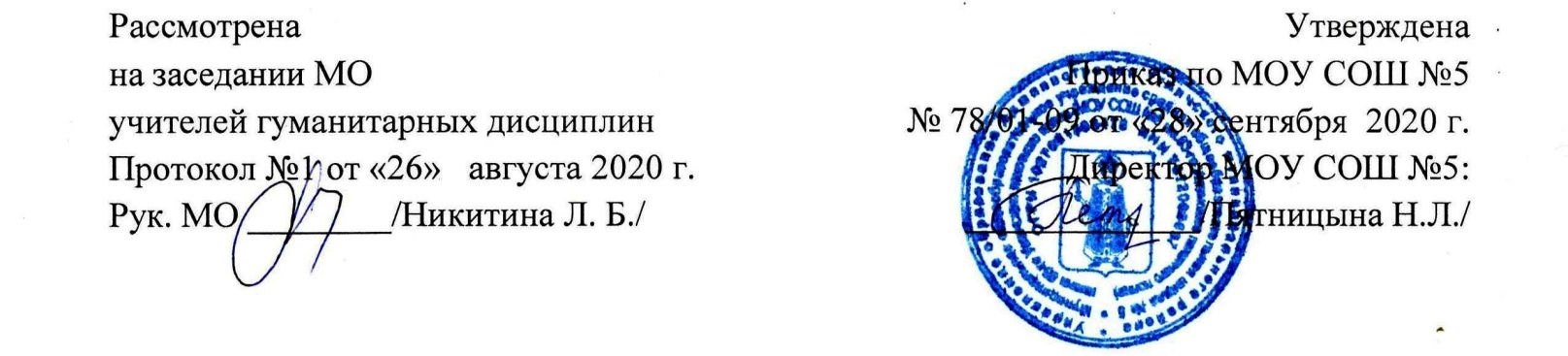 Планируемые предметные результатыСодержание учебного предметаМежличностные взаимоотношения в семье, со сверстниками; решение конфликтных ситуаций. Внешность и черты характера человека.Досуг и увлечения (чтение, кино, театр, музей, музыка). Виды отдыха, путешествия. Молодежная мода. Покупки.Здоровый образ жизни: режим труда и отдыха, спорт, сбалансированное питание, отказ от вредных привычек.Школьное образование, школьная жизнь, изучаемые предметы и отношение к ним. Переписка с зарубежными сверстниками. Каникулы в различное время года.Мир профессий. Проблемы выбора профессии. Роль иностранного языка в планах на будущее.Вселенная и человек. Природа: флора и фауна. Проблемы экологии. Защита окружающей среды. Климат, погода. Условия проживания в городской/сельской местности. Транспорт.Средства массовой информации и коммуникации (пресса, телевидение, радио, Интернет).Страна/страны изучаемого языка и родная страна, их географическое положение, столицы и крупные города, регионы, достопримечательности, культурные особенности (национальные праздники, знаменательные даты, традиции, обычаи), страницы истории, выдающиеся люди, их вклад в науку и мировую культуру. 5 класс Межличностные взаимоотношения в семье, со сверстниками; решение конфликтных ситуаций. Внешность и характеристики человека. Досуг и увлечения (чтение, кино, театр, музей, музыка, дискотека, кафе). Виды отдыха, путешествия. Молодежная мода, покупки. Здоровый образ жизни: режим труда и отдыха, спорт, сбалансированное питание, отказ от вредных привычек. Международные спортивные соревнования. Школьное образование, школьная жизнь, изучаемые предметы и отношение к ним. Переписка с зарубежными сверстниками. Каникулы в различное время года. Международные школьные обмены. Совместные проекты. Мир профессий. Проблема выбора профессии. Роль иностранного языка в планах на будущее. Возможность изучения иностранного языка за рубежом. Вселенная и человек. Природа: флора и фауна. Проблемы экологии.  Защита окружающей среды. Международные экологические  организации.   Усло-вия  проживания в городской/сельской местности. Климат,  погода.  Климатические изменения и  их  последствия.  Средства массовой информации и коммуникации (пресса, телевидение, радио, Интернет).  Страна/страны изучаемого языка и родная страна, их географическое положение, культурные особенности  (национальные  праздники,  знаменательные даты, традиции, обычаи), столицы и крупные города, регионы, достопримечательности, выдающиеся люди, их вклад в науку и мировую культуру.  Европейский союз. 6 класс Межличностные взаимоотношения в семье, со сверстниками; решение конфликтных ситуаций. Внешность и характеристики человека Занятия семьи в свободное время. Работа по дому. Распорядок дня в семье. Досуг и увлечения (чтение, кино, театр, музей, музыка, дискотека, кафе). Виды отдыха, путешествия. Молодежная мода, покупки. Путешествие по различным Федеральным землям Германии. Посещение различных городов Германии, России и городов мира. Здоровый образ жизни: режим труда и отдыха, спорт, сбалансированное питание, отказ от вредных привычек. Международные спортивные соревнования. Школьное образование, школьная жизнь, изучаемые предметы и отношение к ним. Переписка с зарубежными сверстниками. Каникулы в различное время года. Распорядок дня в школе. Внеклассные мероприятия. Правила безопасности школьников.Мир профессий. Проблема выбора профессии. Роль иностранного языка в планах на будущее. Возможность изучения иностранного языка за рубежом. Страна/страны изучаемого языка и родная страна, их географическое положение, культурные особенности  (национальные  праздники,  знаменательные даты, традиции, обычаи), столицы и крупные города, регионы, достопримечательности, выдающиеся люди, их вклад в науку и мировую культуру.  Европейский союз. 7 класс Межличностные взаимоотношения в семье, со сверстниками; решение конфликтных ситуаций. Внешность и характеристики человека Занятия семьи в свободное время. Работа по дому. Разновидности домов. Комната, предметы мебели, предметы интерьера.Досуг и увлечения (чтение, кино, театр, музей, музыка, дискотека, кафе). Виды отдыха, путешествия. Занятия в свободное время.Здоровый образ жизни: режим труда и отдыха, спорт, сбалансированное питание, отказ от вредных привычек. Международные спортивные соревнования.  Посещение врача.Школьное образование, школьная жизнь, изучаемые предметы и отношение к ним. Переписка с зарубежными сверстниками. Каникулы в различное время года. Распорядок дня в школе. Внеклассные мероприятия. Правила безопасности школьников.Вселенная и человек. Природа: флора и фауна. Проблемы экологии.  Защита окружающей среды. Международные экологические  организации.   Условия  проживания в городской/сельской местности. Климат,  погода.  Климатические изменения и  их  последствия.  Страна/страны изучаемого языка и родная страна, их географическое положение, культурные особенности  (национальные  праздники,  знаменательные даты, традиции, обычаи), столицы и крупные города, регионы, достопримечательности, выдающиеся люди, их вклад в науку и мировую культуру.   8 класс Межличностные взаимоотношения в семье, со сверстниками; модные тенденции. Предметы одежды/детали одежды. Покупка одежды. Школьная форма.Досуг и увлечения (чтение, кино, театр, музей, музыка, дискотека, кафе). Виды отдыха, путешествия. Путешествия в каникулы. Планирование путешествия. Способы путешествия по Германии. Занятия в свободное время.Школьное образование. Школьные предметы. Любимый предмет. Отношение к школе. Какой должна быть прогрессивнаяшкола. Международные школьные проекты и международный обмен. Достижения в школе и во внеклассной деятельности. Страна/страны изучаемого языка и родная страна, географическое положение, население, достопримечательности.Праздники. Обычаи и традиции. Подарки. Поздравительные открытки. Рождественские/новогодниетрадиции. Представления людей из различных стран оГермании и немцах.Особенности повседневной жизни в разных странах, правила поведения в стране изучаемого языка и в родной стране. 9 класс Досуг и увлечения (чтение, кино, театр, музей, музыка, дискотека, кафе). Виды отдыха, путешествия. Путешествия в каникулы. Планирование путешествия. Способы путешествия по Германии. Занятия в свободное время. Знаменитые писатели и их произведения. Литературная карта страны. Литературные жанры. Предпочтения подростков в чтении. Любимые писатели, произведения. Музыкальные стили и композиторы, их произведения. Музыкальная карта страны.  Музыкальные предпочтения.Школьное образование. Типы школ в Германии и России, сходства и различия в системах образования. Лучшие школы. Моя школа. Мой класс.Мир профессий. Популярные и перспективные профессии.Умения и качества, необходимые для определённой профессии. Выбор и поиск работы. Трудоустройство подростков. Работа и обучение за рубежом. Необычные профессии. Роль иностранного языка в планах на будущее. Средства массовой информации.Радио, телевидение: каналы, фильмы и программы. Любимые передачи. Пресса: виды периодических изданий. Периодика для подростков. Интернет.Роль и влияние средств массовой информации на жизнь человека. Страны изучаемого языка и родная страна.Место страны в мире, достижения мирового уровня. Достопримечательности.Выдающиеся личности. Изучение иностранных языков.Тематическое планирование 5 класс6 класс7 класс8 класс9 классПеречень возможных тем проектной и учебно-исследовательской деятельности учащихся5 класс Информационно – творческий проект: « Старый немецкий город. Какой он?» «Германия и её крупные города».« Моя комната». « Моё Любимое время года». 6 класс «Путешествие швейцарской Милки по России» «Как празднуют Рождество в Германии. Подарки». «Начальная школа в Германии». «Немецкий язык-вчера, сегодня, завтра».7 классНемецкие пословицы и российские пословицы.Достопримечательности Берлина.Культурная карта Германии. Экологический проект "Мы выбираем кислород" 8 класс«История Германии в архитектуре». «Права ребёнка в России и Германии».«Туристическая карта Германии». « Самые посещаемые места Федеральной земли Германия»  9 класс«Сравнительный анализ молодежных движений России и Германии».«Рейтинг самых популярных средств массовой информации в России и в Германии».Рабочая программа учебного предмета«Немецкий язык» 5-9 классСоставила:Карасева Татьяна АлександровнаУглич, 2020 годКлассПредметные результаты освоения (научится и получит возможность научиться)Метапредметные результаты5 класс 6 класс  7 класс 8 класс 9 класс Ученик научится:Говорение. Диалогическая речь (от 3 реплик) вести диалог (диалог этикетного характера) в стандартных ситуациях неофициального общения в рамках освоенной тематики, соблюдая нормы речевого этикета, принятые в стране изучаемого языка. Ученик получит возможность научиться:брать и давать интервьюМонологическая речь (от 8—10 фраз)Ученик научится:-строить связное монологическое высказывание с опорой на зрительную наглядность и/или вербальные опоры (ключевые слова, план, вопросы) в рамках освоенной тематики;-описывать события с опорой на зрительную наглядность и/или вербальную опору (ключевые слова, план, вопросы);Ученик получит возможность научиться:-делать сообщение на заданную тему на основе прочитанного;АудированиеУченик научится:-воспринимать на слух и понимать основное содержание несложных аутентичных текстов, содержащих некоторое количество неизученных языковых явлений;-воспринимать на слух и понимать нужную/интересующую/ запрашиваемую информацию в аутентичных текстах, содержащих как изученные языковые явления, так и некоторое количество неизученных языковых явлений.Ученик получит возможность научиться:-выделять основную тему в воспринимаемом на слух тексте;ЧтениеУченик научится:-читать и понимать основное содержание несложных аутентичных текстов, содержащие отдельные неизученные языковые явления; Объем текстов для чтения 250-300 слов;письменной речи: Ученик научится:- писать короткие поздравления с днем рождения и другими праздниками, выражать пожелания (объемом 30—40 слов, включая адрес); - заполнять формуляры, бланки (указывать имя,  фамилию, пол, гражданство, адрес);Ученик получит возможность научиться:-делать краткие выписки из текста с целью их использования в собственных устных высказываниях;Языковые навыки и средства оперирования имиОрфография и пунктуацияУченик научится:-правильно писать изученные слова;-правильно ставить знаки препинания в конце предложения: точку в конце повествовательного предложения, вопросительный знак в конце вопросительного предложения, восклицательный знак в конце восклицательного предложения;Фонетическая сторона речиУченик научится:-различать на слух и адекватно, без фонематических ошибок, ведущих к сбою коммуникации, произносить слова изучаемого иностранного языка;-соблюдать правильное ударение в изученных словах;Лексическая сторона речиУченик научится:-узнавать в письменном и звучащем тексте изученные лексические единицы (слова, словосочетания, реплики-клише речевого этикета), в том числе многозначные в пределах тематики основной школы;Ученик получит возможность научиться:-распознавать и употреблять в речи в нескольких значениях многозначные слова, изученные в пределах тематики основной школы;-использовать языковую догадку в процессе чтения и аудирования (догадываться о значении незнакомых слов по контексту, по сходству с русским/ родным языком, по словообразовательным элементам.Грамматическая сторона речи Ученик научится:оперировать в процессе устного и письменного общения основными синтаксическими конструкциями и морфологическими формами в соответствии с коммуникативной задачей в коммуникативно-значимом контексте:-Использовать в устной и письменной речи:Безличные предложения Предложения с глаголами legen, stellen, hängen, требующими после себя дополнения в Akkusativ и обстоятельства места при ответе на вопрос Wohin? Побудительные предложения Все типы вопросительных предложений.Предложения с инфинитивной группой um ... zu Распознавать структуры предложения по формальным признакам: по наличию инфинитивных оборотов: um ... zu + Infinitiv, statt ... zu + Infinitiv, ohne ... zu + Infinitiv).Слабые глаголы со вспомогательным глаголом haben в Perfekt.Глаголы с отделяемыми и неотделяемыми приставками в PräsensРаспознавать и употреблять в речи определенный, неопределеный и нулевой артикли, склонение существительных нарицательных; предлогов, имеющих двойное управление, предлогов, требующих Dativ, предлогов, требующих Akkusativ.Местоимения:  личные, притяжательные, неопределенные Количественные числительные свыше  100 и порядковые числительные свыше 30. Социокультурные знания и уменияУченик научится:-употреблять в устной и письменной речи в ситуациях формального и неформального общения основные нормы речевого этикета, принятые в странах изучаемого языка;Ученик получит возможность научиться:-использовать социокультурные реалии при создании устных и письменных высказываний.Коммуникативные уменияГоворение. Диалогическая речь (от 3 реплик)Ученик научится:-вести диалог диалог-расспрос в стандартных ситуациях неофициального общения в рамках освоенной тематики, соблюдая нормы речевого этикета, принятые в стране изучаемого языка.Говорение. Монологическая речь (от 8-10 фраз)Ученик научится:-давать краткую характеристику реальных людей и литературных персонажей;Ученик получит возможность научиться:-кратко излагать результаты выполненной проектной работы. АудированиеУченик научится:Воспринимать и понимать на слух небольшие тексты, построенных на изученном языковом материале и включающих отдельные незнакомые слова, о значении которых можно догадаться.Воспринимать и понимать на слух основное содержание небольших текстов, содержащих значительное число незнакомых слов.Воспринимать и понимать на слух основное содержание небольших сообщений, содержащих значительное число незнакомых слов, путем переспроса, просьбы повторить, объяснить. Ученик получит возможность научиться:-выделять основную тему в воспринимаемом на слух тексте;-использовать контекстуальную или языковую догадку при восприятии на слух текстов, содержащих незнакомые слова.ЧтениеУченик научится:-читать и находить в несложных аутентичных текстах, содержащих отдельные неизученные языковые явления, нужную/интересующую/ запрашиваемую информацию, представленную в явном и в неявном виде;Письменная речьУченик научится:-писать короткие поздравления с днем рождения и другими праздниками, с употреблением формул речевого этикета, принятых в стране изучаемого языка, выражать пожелания (объемом 30–40 слов, включая адрес);Ученик получит возможность научиться:-писать электронное письмо (e-mail) зарубежному другу в ответ на электронное письмо-стимул;Языковые навыки и средства оперирования имиОрфография и пунктуацияУченик научится:-правильно писать изученные словаФонетическая сторона речиУченик научится:-различать коммуникативные типы предложений по их интонации;Лексическая сторона речиУченик научится:-соблюдать существующие в немецком языке нормы лексической сочетаемости;-распознавать и образовывать родственные слова с использованием аффиксации в пределах тематики основной школы в соответствии с решаемой коммуникативной задачейУченик получит возможность научиться:-знать различия между явлениями синонимии и антонимии; употреблять в речи изученные синонимы и антонимы адекватно ситуации общения  Грамматическая сторона речиУченик научитсяСинтаксис:Распознавать и употреблять в речи предложения  с глаголами legen, stellen, hängen, требующими после себя дополнения в Akkusativ и обстоятельства места при ответе на вопрос „Wohin?"; Распознавать и употреблять в речи предложения с глаголами beginnen, raten, vorhaben и др., требующими после себя Infinitiv с zu; Распознавать и употреблять в речи побудительные предложения.Распознавать и употреблять в речи предложения с неопределенно-личным местоимением man; Распознавать и употреблять в речи сложносочиненные предложения с союзами denn, darum, deshalb;Распознавать и употреблять в речи сложноподчиненные предложения с придаточными: дополнительными — с союзами dass, ob и др.; причины — с союзами weil, da; условными — с союзом wenn.Морфология Распознавать и употреблять в речи слабые  и сильные глаголы с вспомогательным глаголом haben в Perfekt; сильные глаголы с вспомогательным глаголом sein в Perfekt; Распознавать и употреблять в речи Präteritum слабых и сильных глаголов, а также вспомогательных и модальных глаголов; Futurum; Распознавать и употреблять в речи степени сравнения прилагательных и наречий; возвратные глаголы в основных временных формах: Präsens, Perfekt, Präteritum; Genitiv имен существительных нарицательных; глаголы с отделяемыми и неотделяемыми приставками в Präsens, Perfekt, Präteritum; Распознавать и употреблять в речи предлоги, имеющие двойное управление: требующие Dativ на вопрос „Wo?" и Akkusativ на вопрос „Wohin?";предлоги, требующие Dativ; предлоги, требующие Akkusativ.Коммуникативные уменияГоворение. Диалогическая речь (от 3 реплик)Ученик научится:-вести диалог побуждение к действию в стандартных ситуациях неофициального общения в рамках освоенной тематики, соблюдая нормы речевого этикета, принятые в стране изучаемого языка.Выпускник получит возможность научиться:-вести диалог-расспрос на основе нелинейного текста (таблицы, диаграммы и т. д.).Говорение. Монологическая речь (от 8-10 фраз)Ученик научится:-описывать события с опорой на зрительную наглядность и/или вербальную опору (ключевые слова, план, вопросы);Ученик получит возможность научиться:-кратко высказываться с опорой на нелинейный текст (таблицы, диаграммы, расписание и т. п.); АудированиеУченик научится: Воспринимать на слух и понимать небольшие тексты, построенные на изученном языковом материале и включающие отдельные незнакомые слова, о значении которых можно догадаться.  Воспринимать на слух и понимать основное содержание небольших текстов, содержащих значительное число незнакомых слов.  Воспринимать на слух и добиваться понимания основного содержания небольших сообщений, содержащих значительное число незнакомых слов, путем переспроса, просьбы повторить, Ученик получит возможность научиться:-выделять основную тему в воспринимаемом на слух тексте;-использовать контекстуальную или языковую догадку при восприятии на слух текстов, содержащих незнакомые слова.  ЧтениеУченик научится:-читать и полностью понимать несложные аутентичные тексты, построенные на изученном языковом материале;Письменная речьУченик научится:-писать личное письмо в ответ на письмо-стимул с употреблением формул речевого этикета, принятых в стране изучаемого языка: сообщать краткие сведения о себе и запрашивать аналогичную информацию о друге по переписке; выражать благодарность, извинения, просьбу; давать совет и т. д. (объемом 100–120 слов, включая адрес);Ученик получит возможность научиться:-писать небольшое письменное высказывание с опорой на нелинейный текст (таблицы, диаграммы и т. п.).Языковые навыки и средства оперирования имиОрфография и пунктуацияУченик научится:-расставлять в личном письме знаки препинания, диктуемые его форматом, в соответствии с нормами, принятыми в стране изучаемого языка.Ученик получит возможность научиться:-сравнивать и анализировать буквосочетания английского языка и их транскрипцию.Фонетическая сторона речиУченик научится:-членить предложение на смысловые группы;Лексическая сторона речиУченик научится:распознавать структуру слова при наличии: 
а) аффиксации; — глаголов с отделяемыми и неотделяемыми приставками и другими словами в функции приставок; 
— существительных с суффиксами -е, -leг, -um, ik;— прилагательных с суффиксами -isch; - losб) конверсии: — существительных, образованных от прилагательных, в) словосложения: — глагол + существительное, например: 
— прилагательное + существительное. Ученик получит возможность научиться:-использовать языковую догадку в процессе чтения и аудирования (догадываться о значении незнакомых слов по контексту, по сходству с русским/ родным языком, по словообразовательным элементам.Грамматическая сторона речиУченик научится:Синтаксис 
активно употреблять в устной и письменной речи: — предложения с глаголами legen, stellen, hängen, требующими после себя дополнения в Аkkusativ и обстоятельства места при ответе на вопрос ,,Wochin?”; 
— предложения с глаголами beginnen, raten, vorhaben и др., требующими после себя Infinitiv с zu; — побудительные предложения типа Gehen wir! Wollen wir gehen!; — предложения с неопределенно-личным местоимением man; — сложноподчиненные предложения с придаточными: дополнительными  - с союзами denn, darum, deshalb и др.; причины — с союзами weil, da; условными — с союзом wenn .Морфология
Ученики учатся образовывать и использовать в речи следующие формы: 
— слабые и сильные глаголы с вспомогательным глаголом haben в Perfekt; 
— сильные глаголы с вспомогательным глаголом sein в Perfekt;
— Präteritum слабых и сильных глаголов, а также вспомогательных и модальных глаголов; — Futurum; — степени сравнения прилагательных и наречий; — возвратные глаголы в основных временных формах: Präsens, Perfekt, Präteritum; — Genitiv имен существительных нарицательных; — глаголы с отделяемыми и неотделяемыми приставками в Präsens, Perfekt, Präteritum; — предлоги, имеющие двойное управление: требующие Dativ на вопрос ,,Wo?” и Akkusativ на вопрос ,‚Wohin?”;— предлоги, требующие Dativ; — предлоги, требующие Akkusativ. Социокультурные знания и уменияУченик научится:-употреблять в устной и письменной речи в ситуациях формального и неформального общения основные нормы речевого этикета, принятые в странах изучаемого языка;Коммуникативные уменияГоворение. Диалогическая речь (до 4-5 реплик)Ученик научится:-вести комбинированный диалог в стандартных ситуациях неофициального общения в рамках освоенной тематики, соблюдая нормы речевого этикета, принятые в стране изучаемого языка.Выпускник получит возможность научиться:-вести диалог-обмен мнениями;Говорение. Монологическая речь (до 10-12 фраз)Ученик научится:-передавать основное содержание прочитанного текста с опорой на текст, ключевые слова/ план/ вопросы;-описывать картинку/ фото с опорой на ключевые слова/ план/ вопросы.Ученик получит возможность научиться:-кратко высказываться без предварительной подготовки на заданную тему в соответствии с предложенной ситуацией общения;АудированиеУченик научится понимать  основное содержание кратких, несложных аутентичных прагматических  сообщений (прогноз погоды, программы теле - и радиопередач, объявления на вокзале/в аэропорту)  уметь  распознавать  значимую информацию;  понимать основное содержание несложных аутентичных текстов, относящихся к коммуникативным типам речи (сообщение/рассказ);  определять тему текста, выбирать главные факты, опуская второстепенные;  использовать переспрос, просьбу повторить. ЧтениеУченик научится:-выразительно читать вслух небольшие построенные на изученном языковом материале аутентичные тексты, демонстрируя понимание прочитанного.Ученик получит возможность научиться:-восстанавливать текст из разрозненных абзацев или путем добавления выпущенных фрагментов.Письменная речьУченик научится:-писать небольшие письменные высказывания с опорой на образец/ план.Ученик получит возможность научиться:-кратко излагать в письменном виде результаты проектной деятельности;Языковые навыки и средства оперирования имиЛексическая сторона речиУченик научится:распознавать и образовывать родственные слова с использованием аффиксации в пределах тематики основной школы в соответствии с решаемой коммуникативной задачей.Ученик получит возможность научиться:-распознавать и употреблять в речи в нескольких значениях многозначные слова, изученные в пределах тематики основной школы; Коммуникативные уменияГоворение. Диалогическая речь (до 4-5 реплик)Ученик научится:-вести диалоги разного характера в стандартных ситуациях неофициального общения в рамках освоенной тематики, соблюдая нормы речевого этикета, принятые в стране изучаемого языка. Продолжительность диалога-2,5—3 минВыпускник получит возможность научиться:-вести диалог-обмен мнениями;-брать и давать интервью;-вести диалог-расспрос на основе нелинейного текста (таблицы, диаграммы и т. д.).Говорение. Монологическая речь (до 10-12 фраз)Ученик научится:-передавать основное содержание прочитанного текста без опоры на текст, ключевые слова/ план/ вопросы;-описывать картинку/ фото без опоры на ключевые слова/ план/ вопросы. Продолжительность монолога — 1,5— 2 минУченик получит возможность научиться:-комментировать факты из прочитанного/ прослушанного текста, выражать и аргументировать свое отношение к прочитанному/ прослушанному;-кратко высказываться без предварительной подготовки на заданную тему в соответствии с предложенной ситуацией общения;АудированиеУченик научится:-воспринимать на слух и понимать основное содержание несложных аутентичных текстов, содержащих некоторое количество неизученных языковых явлений;-воспринимать на слух и понимать нужную/интересующую/ запрашиваемую информацию в аутентичных текстах, содержащих как изученные языковые явления, так и некоторое количество неизученных языковых явлений.Ученик получит возможность научиться:-выделять основную тему в воспринимаемом на слух тексте;-использовать контекстуальную или языковую догадку при восприятии на слух текстов, содержащих незнакомые слова.ЧтениеУченик научится:-выразительно читать вслух небольшие построенные на изученном языковом материале аутентичные тексты, демонстрируя понимание прочитанного.Ученик получит возможность научиться:-устанавливать причинно-следственную взаимосвязь фактов и событий, изложенных в несложном аутентичном тексте;-восстанавливать текст из разрозненных абзацев или путем добавления выпущенных фрагментов.Письменная речьУченик научится:-писать небольшие письменные высказывания с опорой на образец/ план.Ученик получит возможность научиться:-составлять план/ тезисы устного или письменного сообщения;Языковые навыки и средства оперирования имиФонетическая сторона речиУченик научится:-адекватно, без ошибок, ведущих к сбою коммуникации, произносить фразы с точки зрения их ритмико-интонационных особенностей (побудительное предложение; общий, специальный, альтернативный и разделительный вопросы), в том числе, соблюдая правило отсутствия фразового ударения на служебных словах.Ученик получит возможность научиться:-выражать модальные значения, чувства и эмоции с помощью интонации;-различать британские и американские варианты английского языка в прослушанных высказываниях.Лексическая сторона речиУченик научится:Узнавать в  письменном тексте и в тексте, воспринимаемом на слух, лексические единицы, обслуживающие  ситуацию  общения  в  пределах  тематики основной  школы (5—9  классы). Воспроизводить и употреблять их в речи в соответствии с коммуникативной задачей. Семантизировать незнакомую  лексику  при  чтении  с опорой на  контекст, словообразовательные элементы, двуязычный словарь учебника. Развивать языковую догадку. Использовать в речи устойчивые словосочетания, оценочную лексику, речевые клише в соответствии с коммуникативной задачей. Использовать  слова  адекватно  ситуации общения. Узнавать зрительно и на слух простые словообразовательные элементы (суффиксы и префиксы), а также сложные слова и слова,  образованные на основе конверсии.Использовать наиболее употребительные из них в речи.Распознавать и употреблять в речи интернациональные слова.Систематизировать лексику на основе словообразования и по тематическому принципу.Давать определения, описывать понятия на немецком языке.Различать омонимы (die Beeren — die Bären). Использовать синонимы и антонимы для большей выразительности речи. Грамматическая сторона речиУченик научится:Опознавать зрительно в тексте и на слух новые грамматические явления.Передавать (выборочно) новые грамматические явления в целях их лучшего осознания.Использовать в речи простые предложения.Соблюдать порядок слов в придаточных предложениях.Использовать  все типы  вопросительных  предложений. Употреблять  в  речи  предложения  с  глаголами legen,  stellen,  hängen,  требующими после себя дополнения в Akkusativ. Выражать  с  помощью  формы  Imperativ  побуждение (просьбу, совет). Различать зрительно и на слух безличные и неопределенно-личные предложения.Понимать при чтении инфинитивные группы с um  ...  zu + Infinitiv,  statt  ...  zu + Infinitiv, ohne  ... zu + Infinitiv. Переводить (выборочно) предложения с инфинитивными группами. Различать в тексте зрительно и на слух сложносочиненные и сложноподчиненные предложения. Различать   сложноподчиненные предложения с союзами dass, ob и использовать их в речи. Использовать в  речи  сложноподчиненные  предложения причины с союзами weil, da.Различать  и  сопоставлять  придаточные  предложения с союзом wenn (придаточные причины и придаточные времени).Сопоставлять придаточные цели с союзом damit и простое предложение с инфинитивным оборотом um ... zu -I- Infinitiv.Использовать в речи все виды сложноподчиненных предложений.Систематизировать придаточные предложения.Распознавать их формальные признаки.Образовывать три основные формы глаголов сильных и слабых.Различать употребление глаголов в Perfekt со вспомогательными глаголами haben и sein.Использовать в речи Präteritum слабых, сильных и модальных глаголов.Различать отделяемые и неотделяемые приставки глаголов.Употреблять их в Präsens, Perfekt, Präteritum, Futurum в речи.Различать зрительно и на слух все временные формы Passiv.Употреблять Präsens и Präteritum Passiv в речи.Выделять особенности склонения возвратных местоимений.Употреблять их с возвратными глаголами в речи.Систематизировать употребление с существительными определенного,   неопределенного и нулевого артиклей. Использовать их  в  речи  в соответствии с конкретной ситуацией общения. Систематизировать склонение существительных и прилагательных. Использовать существительные и прилагательные в соответствующих падежах в речи. Обобщать употребление предлогов. Различать употребление предлогов с Dativ и Akkusativ, а также предлогов, имеющих двойное управление. Использовать их в речи. Различать  личные, притяжательные, неопределенные местоимения. Употреблять их в речи. Определять значение омонимичных явлений: предлогов и союзов zu, als, wenn. Узнавать зрительно и на слух Plusquamperfekt. Употреблять его в речи.Употреблять  в  речи  количественные  числительные свыше 100 и порядковые числительные свыше 30 Социокультурные знания и уменияУченик научится:-представлять родную страну и культуру на английском языке;-понимать социокультурные реалии при чтении и аудировании в рамках изученного материала.Ученик получит возможность научиться:-использовать социокультурные реалии при создании устных и письменных высказываний;-находить сходство и различие в традициях родной страны и страны/стран изучаемого языка.Компенсаторные уменияУченик научится:-выходить из положения при дефиците языковых средств: использовать переспрос при говорении.Ученик получит возможность научиться:-использовать перифраз, синонимические и антонимические средства при говорении;-пользоваться языковой и контекстуальной догадкой при аудировании и чтении.Смысловое чтение:— определять главную тему, общую цель или назначение текста (в 5 классе текст имеет одну основную мысль, одну тему);— выбирать из текста или придумать заголовок, соответствующий содержанию и общему смыслу текста; — формулировать тезис, выражающий общий смысл текста (в 6 классе текст имеет несколько подтем, несколько тезисов, тексты разных функциональных стилей); — предвосхищать содержание предметного плана текста по заголовку и с опорой на предыдущий опыт; — объяснять порядок частей/инструкций, содержащихся в тексте; — ставить перед собой цель чтения, направляя внимание на полезную в данный момент информацию;— различать темы и подтемы специального текста;— выполнять смысловое свёртывание выделенных фактов и мыслей;— понимать душевное состояние персонажей текста, сопереживать им.— обнаруживать в тексте доводы в подтверждение выдвинутых тезисов (в 5 классе – получит возможность научиться, в 6 классе – научится);- на основе имеющихся знаний, жизненного опыта подвергать сомнению достоверность имеющейся информации, обнаруживать недостоверность получаемой информации, пробелы в информации и находить пути восполнения этих пробелов (в 5 классе – научно-популярные тексты, в 6 классе – публицистические тексты).— находить доводы в защиту своей точки зрения; в процессе работы с одним или несколькими источниками выявлять содержащуюся в них противоречивую, конфликтную информацию.Проектная и учебно-исследовательская деятельность:- рефлексировать (видеть проблему; анализировать сделанное – почему получилось, почему не получилось; видеть трудности, ошибки);- ставить и удерживать цели;- планировать (составлять план своей деятельности);- моделировать (представлять способ действия в виде схемы-модели, выделяя все существенное и главное);- проявлять инициативу при поиске способа (способов) решения задач;- вступать в коммуникацию (взаимодействовать при решении задачи, отстаивать свою позицию, принимать или аргументированно отклонять точки зрения других).ИК-компетентность:- использовать различные приемы поиска информации в интернете, на персональном компьютере, в информационной среде учреждения;(5 класс)- уметь организовать хранение информации в компьютере (система окон и папок в графическом интерфейсе) (5 класс);- освоить основы редактирования и форматирования текста в текстовых редакторах; (5 класс)- работать с графическим редактором; (6 класс)- готовить презентации с аудио- и видеофрагментами, с анимацией; (6 класс)- использовать музыкальные и звуковые редакторы; (6 класс)- избирательно относиться к информации, проявлять способность к отказу от потребления ненужной информации; (5- класс)- выступать с аудио- и видеоподдержкой; (6 класс)- пользоваться электронной почтой (5-6 класс)  Смысловое чтение:— выделять главную и избыточную информацию.— сопоставлять основные текстовые и вне текстовые компоненты: обнаруживать соответствие между частью текста и его общей идеей, сформулированной вопросом, объяснять назначение карты, рисунка, пояснять части графика или таблицы и т. д.;— определять назначение разных видов текстов;—делать выводы из сформулированных посылок;—связывать информацию, обнаруженную в тексте, со знаниями из других источников.Проектная и учебно-исследовательская деятельность:использовать исследовательские методы, предусматривающие определенную последовательность действий:определение проблемы и вытекающих из нее задач исследования (использование в ходе совместного исследования метода «мозговой атаки», «круглого стола»);выдвижение гипотезы их решения;обсуждение методов исследования (статистических, экспериментальных, наблюдений и т.п.);обсуждение способов оформления конечных результатов (презентаций, защиты, творческих отчетов, просмотров и пр.);сбор, систематизация и анализ полученных данных;подведение итогов, оформление результатов, их презентация;выводы, выдвижение новых проблем исследованияИК-компетентность:- использовать музыкальные и звуковые редакторы;- выступать с аудио- и видеоподдержкой;- владеть основами цифровой фотографии, цифровой звукозаписи, цифровой видеосъемки;-моделировать с использованием виртуальных конструкторов.РазделКоличество часовHallo, 5. Klasse! Kleiner Wiederholungskurs. Привет, 5 класс! Небольшой повторительный курс. 8§1. Eine alte deutsche Stadt. Was gibt es hier? Старый немецкий город. Что в нем?  12§2.  In der Stadt… Wer wohnt hier? В городе… Кто в нем живет? 10§3. Die Straßen der Stadt. Wie sind sie? Улицы города. Какие они? 10§4. Wo und wie wohnen hier die Menschen? Где и как здесь живут люди? 11§5.  Bei Gabi zu Hause. Was sehen wir da?  У Габи дома. Что мы здесь видим? 10§6. Wie sieht Gabis Stadt zu verschiedenen Jahreszeiten aus?  Как выглядит город Габи в различное время года? 10§7. Großes Reinemachen in der Stadt. Eine tolle Idee! Aber… Генеральная уборка в городе. Классная идея! 13§8. Wieder kommen Gäste in die Stadt. Was meint ihr, welche? В город снова приезжают гости. Как вы думаете какие? 10§9. Unsere deutschen Freundinnen und Freunde bereiten ein Abschiedfest vor. Und wir? Наши немецкие подруги и друзья подготавливают прощальный праздник. А мы? 10РазделКоличество часов5§1. Начало учебного года.11§2. На улице листопад.20§3. Немецкие школы.12§4. Что делают немецкие друзья в школе.16§5. Один день нашей жизни12§6. Классная поездка по Германии.17§7. В конце учебного года литературный карнавал12РазделКоличество часовПосле каникул5Что мы называем Родиной?13Лицо города – визитная карточка страны.13Какое движение в современном большом городе? Как здесь ориентироваться?14В деревне также много интересного.13Давайте вместе заботиться о нашей планете Земля!13В здоровом теле – здоровый дух.13Повторение.18РазделКоличество часовКак прекрасно было летом!26А сейчас снова школа!21Мы готовимся к поездке в Германию.28Путешествие по Федеративной Республике Германия.27РазделКоличество часовКаникулы, до свидания! (повторение)-9 Каникулы и книги23 Современная молодёжь и ее проблемы»25 Проблема выбора профессии»21Средства массовой информации» 24